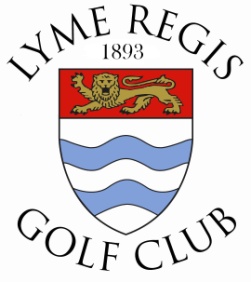 Membership Application FormSurname Mr/Mrs/Miss................................................................................................................First names .......................................................... Email ...........................................................Permanent address .....................................................................................................................................................................................................  Post code  ...............................................Date of birth ......................................... Tel no ..........................................................................Occupation ...................................................................... Current handicap .............................   CDH Number  ...................................... Previous or current club ............................................... Are you retaining membership of other clubs (please give details)? Yes/No……………………………………………………………………………………………………………………………………………………………CategoryHow did you hear about us?.......................................................................................................………………………………………………………………………………………………………………………………………………I consent to my name/handicap/previous club and personal details being stored for the benefit of membership at Lyme Regis Golf Club.  Our Privacy Policy can be found at www.lymeregisgolfclub.co.ukDate ...................................              Signature of Applicant ....................................................................For further information please contact Melanie or Juliet on 01297 442963 or admin@lymeregisgolfclub.co.ukTimber Hill, Lyme Regis, Dorset DT7 3HQ